Stick Your Neck Out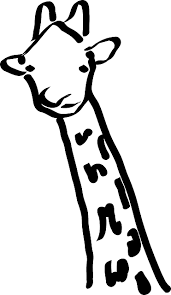 For RSMS	Students at Royal Spring Middle School come to school every day for learning, but often, they get many more needs met than just their education.  Some students get clothes, food, school supplies, emotional support, or even one-on-one mentoring from coming to our school every day.  These services help students to be able to have their basic human needs met and allows them to be more successful in the classroom.  Many people “stick their necks out” for other students in order to help meet the basic needs of those around them.  Write a 6 paragraph editorial arguing to keep one of these services in place or to expand upon outside support/services offered here at Royal Spring.  Your editorial will be submitted to the teachers and administration to determine whether or not it could be published either online, in the Georgetown News Graphic, or in our very own Titan Times.   The essay will then be turned into a speech that you will present to the class.  The most convincing speeches will be chosen to speak at our site based council meeting to hopefully raise awareness for your particular student service need.  Finally, you will create a service project or promote awareness by creating an action project.  This project will allow you to act upon the needs you’ve been arguing for in your paper and speech.  Whether it’s rolling up your sleeves and helping out, or maybe even just creating posters or a blog to promote awareness, you will get a first hand opportunity to improve your school.  You will be graded separately on the editorial, speech, and action project.  All three will count as project assessment grades and will take you through to the end of this school year.  So the beginning stages of research, topic choice, and source discovery will be crucial to your enjoyment and success for the rest of the semester.  Be sure to choose a topic you are passionate about and desire to see more of in our school.  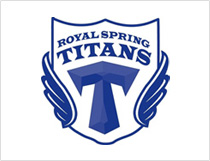 Topic Choices to Stick your Neck Out for: (You may also present your own topic idea and get it approved by your teacher)  Anti-bullying campaignsThe backpack program  Family Resource and Youth Services CenterBeautiful Minds Maintenance Support/ School Grounds BeautificationSchool NutritionInternet/ Technology EthicsSchool Academic ResourcesSchool Technology ResourcesMore social/active times built into the schedulePTSA involvement Peer BuddiesHomework Club/ Peer TutoringStudent Leadership Opportunities More Student Choice in Curriculum 